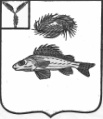 АДМИНИСТРАЦИЯДЕКАБРИСТСКОГО МУНИЦИПАЛЬНОГО ОБРАЗОВАНИЯЕРШОВСКОГО РАЙОНА САРАТОВСКОЙ ОБЛАСТИПОСТАНОВЛЕНИЕОт 11.06.2021                                                                                               № 26О внесении дополнения в постановление администрацииДекабристского муниципального образования Ершовского  муниципального  районаот  17.05.2021 г. №19В соответствии с Федеральным законом Российской Федерации от 06.10.2003 № 131-ФЗ «Об общих принципах организации местного самоуправления в Российской Федерации», руководствуясь Уставом Декабристского муниципального образования Ершовского муниципального района, администрация Декабристского муниципального образования Ершовского муниципального района ПОСТАНОВЛЯЕТ:Внести в План нормотворческой деятельности администрации Декабристского муниципального образования на 2-е полугодие 2021 года, утвержденный постановлением администрации Декабристского муниципального образования Ершовского муниципального района от 17.05.2021 г. №19 изменения, дополнив пунктом 6 следующего содержания:Разместить настоящее постановление на официальном сайте администрации Ершовского  муниципального района.Глава муниципального образования                                              М.А. Полещук6.Внесение изменения в административный регламент предоставления муниципальной услуги «Выдача разрешения на использование земель или земельного участка, находящегося в муниципальной собственности»Август 2021 Специалисты администрации